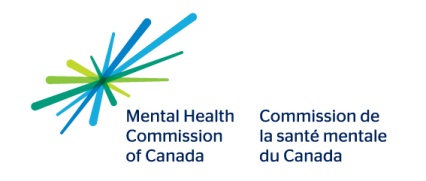 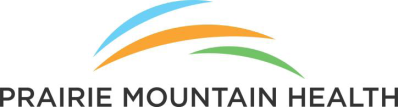 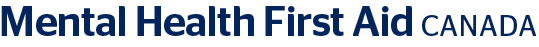 For Adults Who Interact with YouthFor Adults Who Interact with YouthFor Adults Who Interact with YouthFor Adults Who Interact with YouthFor Adults Who Interact with YouthFor Adults Who Interact with YouthFor Adults Who Interact with YouthFor Adults Who Interact with YouthFor Adults Who Interact with YouthFor Adults Who Interact with YouthMental Health First Aid (MHFA) Canada For Adults who Interact with Youth is a two-day, 14-hour workshop that teaches first aid skills to adults, to help youth developing a mental health problem or is experiencing a mental health crisis. Mental Health First Aid (MHFA) Canada For Adults who Interact with Youth is a two-day, 14-hour workshop that teaches first aid skills to adults, to help youth developing a mental health problem or is experiencing a mental health crisis. Mental Health First Aid (MHFA) Canada For Adults who Interact with Youth is a two-day, 14-hour workshop that teaches first aid skills to adults, to help youth developing a mental health problem or is experiencing a mental health crisis. Mental Health First Aid (MHFA) Canada For Adults who Interact with Youth is a two-day, 14-hour workshop that teaches first aid skills to adults, to help youth developing a mental health problem or is experiencing a mental health crisis. Mental Health First Aid (MHFA) Canada For Adults who Interact with Youth is a two-day, 14-hour workshop that teaches first aid skills to adults, to help youth developing a mental health problem or is experiencing a mental health crisis. Mental Health First Aid (MHFA) Canada For Adults who Interact with Youth is a two-day, 14-hour workshop that teaches first aid skills to adults, to help youth developing a mental health problem or is experiencing a mental health crisis. Mental Health First Aid (MHFA) Canada For Adults who Interact with Youth is a two-day, 14-hour workshop that teaches first aid skills to adults, to help youth developing a mental health problem or is experiencing a mental health crisis. Mental Health First Aid (MHFA) Canada For Adults who Interact with Youth is a two-day, 14-hour workshop that teaches first aid skills to adults, to help youth developing a mental health problem or is experiencing a mental health crisis. Mental Health First Aid (MHFA) Canada For Adults who Interact with Youth is a two-day, 14-hour workshop that teaches first aid skills to adults, to help youth developing a mental health problem or is experiencing a mental health crisis. Mental Health First Aid (MHFA) Canada For Adults who Interact with Youth is a two-day, 14-hour workshop that teaches first aid skills to adults, to help youth developing a mental health problem or is experiencing a mental health crisis. Who should take MHFA?Anyone can benefit from MFHA. It is open to all members of the general public, families affected by mental illness, teachers, health service providers, emergency workers, frontline workers, volunteers, managers, employers or community groups.Participants will learn:To recognize signs and symptoms of common mental health problems and crisis situationsThe basic actions for mental health first aid Information about effective interventions and treatmentsHow to access help and resources Who should take MHFA?Anyone can benefit from MFHA. It is open to all members of the general public, families affected by mental illness, teachers, health service providers, emergency workers, frontline workers, volunteers, managers, employers or community groups.Participants will learn:To recognize signs and symptoms of common mental health problems and crisis situationsThe basic actions for mental health first aid Information about effective interventions and treatmentsHow to access help and resources Who should take MHFA?Anyone can benefit from MFHA. It is open to all members of the general public, families affected by mental illness, teachers, health service providers, emergency workers, frontline workers, volunteers, managers, employers or community groups.Participants will learn:To recognize signs and symptoms of common mental health problems and crisis situationsThe basic actions for mental health first aid Information about effective interventions and treatmentsHow to access help and resources Who should take MHFA?Anyone can benefit from MFHA. It is open to all members of the general public, families affected by mental illness, teachers, health service providers, emergency workers, frontline workers, volunteers, managers, employers or community groups.Participants will learn:To recognize signs and symptoms of common mental health problems and crisis situationsThe basic actions for mental health first aid Information about effective interventions and treatmentsHow to access help and resources Who should take MHFA?Anyone can benefit from MFHA. It is open to all members of the general public, families affected by mental illness, teachers, health service providers, emergency workers, frontline workers, volunteers, managers, employers or community groups.Participants will learn:To recognize signs and symptoms of common mental health problems and crisis situationsThe basic actions for mental health first aid Information about effective interventions and treatmentsHow to access help and resources Who should take MHFA?Anyone can benefit from MFHA. It is open to all members of the general public, families affected by mental illness, teachers, health service providers, emergency workers, frontline workers, volunteers, managers, employers or community groups.Participants will learn:To recognize signs and symptoms of common mental health problems and crisis situationsThe basic actions for mental health first aid Information about effective interventions and treatmentsHow to access help and resources Who should take MHFA?Anyone can benefit from MFHA. It is open to all members of the general public, families affected by mental illness, teachers, health service providers, emergency workers, frontline workers, volunteers, managers, employers or community groups.Participants will learn:To recognize signs and symptoms of common mental health problems and crisis situationsThe basic actions for mental health first aid Information about effective interventions and treatmentsHow to access help and resources Who should take MHFA?Anyone can benefit from MFHA. It is open to all members of the general public, families affected by mental illness, teachers, health service providers, emergency workers, frontline workers, volunteers, managers, employers or community groups.Participants will learn:To recognize signs and symptoms of common mental health problems and crisis situationsThe basic actions for mental health first aid Information about effective interventions and treatmentsHow to access help and resources Who should take MHFA?Anyone can benefit from MFHA. It is open to all members of the general public, families affected by mental illness, teachers, health service providers, emergency workers, frontline workers, volunteers, managers, employers or community groups.Participants will learn:To recognize signs and symptoms of common mental health problems and crisis situationsThe basic actions for mental health first aid Information about effective interventions and treatmentsHow to access help and resources Who should take MHFA?Anyone can benefit from MFHA. It is open to all members of the general public, families affected by mental illness, teachers, health service providers, emergency workers, frontline workers, volunteers, managers, employers or community groups.Participants will learn:To recognize signs and symptoms of common mental health problems and crisis situationsThe basic actions for mental health first aid Information about effective interventions and treatmentsHow to access help and resources REGISTRATION FROMREGISTRATION FROMREGISTRATION FROMREGISTRATION FROMREGISTRATION FROMREGISTRATION FROMREGISTRATION FROMREGISTRATION FROMREGISTRATION FROMREGISTRATION FROMName:Organization:Occupation:Occupation:Occupation:Phone:Email:Email:Enter Your Course DateEnter Your Course DateEnter Your Course DateEnter Your Course DateBasic        Basic         Youth  Workshop Fee: $75.00Workshop Fee: $75.00Workshop Fee: $75.00Please Make Cheques Payable to: Prairie Mountain HealthPlease Make Cheques Payable to: Prairie Mountain HealthPlease Make Cheques Payable to: Prairie Mountain HealthPlease Make Cheques Payable to: Prairie Mountain HealthPlease Make Cheques Payable to: Prairie Mountain HealthPlease Make Cheques Payable to: Prairie Mountain HealthPlease Make Cheques Payable to: Prairie Mountain HealthInternal Transfer Code: Internal Transfer Code: Internal Transfer Code: *Workshop fee and registration form must be received and processed one week prior to requested course dates to confirm participation. A minimum of 14 participants required to hold course. A maximum of 20 participants per course.*Registration fee is non-refundable unless cancellation is made 5 business days prior to the workshop?In completing this registration form, I understand that participation for the entire two days from 8:30 to 4:30 is mandatory for certification. If for any reason I am unable to attend all sessions, I will be required to make arrangements to complete the two days in their entirety to be eligible for certification.Signature: ______________________________________________________________ Date: _____________________*Workshop fee and registration form must be received and processed one week prior to requested course dates to confirm participation. A minimum of 14 participants required to hold course. A maximum of 20 participants per course.*Registration fee is non-refundable unless cancellation is made 5 business days prior to the workshop?In completing this registration form, I understand that participation for the entire two days from 8:30 to 4:30 is mandatory for certification. If for any reason I am unable to attend all sessions, I will be required to make arrangements to complete the two days in their entirety to be eligible for certification.Signature: ______________________________________________________________ Date: _____________________*Workshop fee and registration form must be received and processed one week prior to requested course dates to confirm participation. A minimum of 14 participants required to hold course. A maximum of 20 participants per course.*Registration fee is non-refundable unless cancellation is made 5 business days prior to the workshop?In completing this registration form, I understand that participation for the entire two days from 8:30 to 4:30 is mandatory for certification. If for any reason I am unable to attend all sessions, I will be required to make arrangements to complete the two days in their entirety to be eligible for certification.Signature: ______________________________________________________________ Date: _____________________*Workshop fee and registration form must be received and processed one week prior to requested course dates to confirm participation. A minimum of 14 participants required to hold course. A maximum of 20 participants per course.*Registration fee is non-refundable unless cancellation is made 5 business days prior to the workshop?In completing this registration form, I understand that participation for the entire two days from 8:30 to 4:30 is mandatory for certification. If for any reason I am unable to attend all sessions, I will be required to make arrangements to complete the two days in their entirety to be eligible for certification.Signature: ______________________________________________________________ Date: _____________________*Workshop fee and registration form must be received and processed one week prior to requested course dates to confirm participation. A minimum of 14 participants required to hold course. A maximum of 20 participants per course.*Registration fee is non-refundable unless cancellation is made 5 business days prior to the workshop?In completing this registration form, I understand that participation for the entire two days from 8:30 to 4:30 is mandatory for certification. If for any reason I am unable to attend all sessions, I will be required to make arrangements to complete the two days in their entirety to be eligible for certification.Signature: ______________________________________________________________ Date: _____________________*Workshop fee and registration form must be received and processed one week prior to requested course dates to confirm participation. A minimum of 14 participants required to hold course. A maximum of 20 participants per course.*Registration fee is non-refundable unless cancellation is made 5 business days prior to the workshop?In completing this registration form, I understand that participation for the entire two days from 8:30 to 4:30 is mandatory for certification. If for any reason I am unable to attend all sessions, I will be required to make arrangements to complete the two days in their entirety to be eligible for certification.Signature: ______________________________________________________________ Date: _____________________*Workshop fee and registration form must be received and processed one week prior to requested course dates to confirm participation. A minimum of 14 participants required to hold course. A maximum of 20 participants per course.*Registration fee is non-refundable unless cancellation is made 5 business days prior to the workshop?In completing this registration form, I understand that participation for the entire two days from 8:30 to 4:30 is mandatory for certification. If for any reason I am unable to attend all sessions, I will be required to make arrangements to complete the two days in their entirety to be eligible for certification.Signature: ______________________________________________________________ Date: _____________________*Workshop fee and registration form must be received and processed one week prior to requested course dates to confirm participation. A minimum of 14 participants required to hold course. A maximum of 20 participants per course.*Registration fee is non-refundable unless cancellation is made 5 business days prior to the workshop?In completing this registration form, I understand that participation for the entire two days from 8:30 to 4:30 is mandatory for certification. If for any reason I am unable to attend all sessions, I will be required to make arrangements to complete the two days in their entirety to be eligible for certification.Signature: ______________________________________________________________ Date: _____________________*Workshop fee and registration form must be received and processed one week prior to requested course dates to confirm participation. A minimum of 14 participants required to hold course. A maximum of 20 participants per course.*Registration fee is non-refundable unless cancellation is made 5 business days prior to the workshop?In completing this registration form, I understand that participation for the entire two days from 8:30 to 4:30 is mandatory for certification. If for any reason I am unable to attend all sessions, I will be required to make arrangements to complete the two days in their entirety to be eligible for certification.Signature: ______________________________________________________________ Date: _____________________*Workshop fee and registration form must be received and processed one week prior to requested course dates to confirm participation. A minimum of 14 participants required to hold course. A maximum of 20 participants per course.*Registration fee is non-refundable unless cancellation is made 5 business days prior to the workshop?In completing this registration form, I understand that participation for the entire two days from 8:30 to 4:30 is mandatory for certification. If for any reason I am unable to attend all sessions, I will be required to make arrangements to complete the two days in their entirety to be eligible for certification.Signature: ______________________________________________________________ Date: _____________________Please return to:  Please return to:  Kaila Derhak, B9 800 Rosser Ave, Brandon, MB, R7A 6N5 kderhak@pmh-mb.caPh; 204-578-2490  Fax: 204-571-2951Kaila Derhak, B9 800 Rosser Ave, Brandon, MB, R7A 6N5 kderhak@pmh-mb.caPh; 204-578-2490  Fax: 204-571-2951Kaila Derhak, B9 800 Rosser Ave, Brandon, MB, R7A 6N5 kderhak@pmh-mb.caPh; 204-578-2490  Fax: 204-571-2951Kaila Derhak, B9 800 Rosser Ave, Brandon, MB, R7A 6N5 kderhak@pmh-mb.caPh; 204-578-2490  Fax: 204-571-2951Kaila Derhak, B9 800 Rosser Ave, Brandon, MB, R7A 6N5 kderhak@pmh-mb.caPh; 204-578-2490  Fax: 204-571-2951Kaila Derhak, B9 800 Rosser Ave, Brandon, MB, R7A 6N5 kderhak@pmh-mb.caPh; 204-578-2490  Fax: 204-571-2951Kaila Derhak, B9 800 Rosser Ave, Brandon, MB, R7A 6N5 kderhak@pmh-mb.caPh; 204-578-2490  Fax: 204-571-2951Kaila Derhak, B9 800 Rosser Ave, Brandon, MB, R7A 6N5 kderhak@pmh-mb.caPh; 204-578-2490  Fax: 204-571-2951